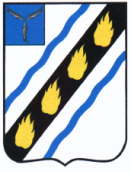 АДМИНИСТРАЦИЯСОВЕТСКОГО МУНИЦИПАЛЬНОГО РАЙОНАСАРАТОВСКОЙ ОБЛАСТИПОСТАНОВЛЕНИЕот 18.03.2020 №135р.п.СтепноеО внесении изменений в постановление администрацииСоветского муниципального района от 28.12.2015 № 1014В соответствии с Федеральным законом от 06.10.2003 №131-ФЗ «Об общих принципах организации местного самоуправления в Российской Федерации» и руководствуясь Уставом Советского муниципального района, администрация Советского муниципального района ПОСТАНОВЛЯЕТ:1. Внести в приложение к постановлению администрации Советского муниципального района от 28.12.2015 № 1014 «Об утверждении муниципальной программы «Обеспечение безопасности жизнедеятельности населения Советского муниципального района на 2016-2022 г.г.»» (с изменениями от 08.08.2016 № 700, от 30.12.2016 № 1064, от 02.11.2018 № 668, от 28.12.2018 № 843, от 04.06.2019 № 295, от 12.11.2019 № 736, от 31.12.2019 № 882) следующие изменения:	1) раздел паспорта Программы «Объемы и источники финансирования» изложить в новой редакции:«»;2) абзац первый раздела 3 Программы «Ресурсное обеспечение Программы» изложить в следующей редакции:«Реализация Программы осуществляется за счет средств местного бюджета муниципального района. Общий объем финансирования мероприятий Программы составляет 925,8 тыс. руб. (прогнозно)»;3) раздел 5 Программы «Система (перечень) программных мероприятий» изложить в новой редакции (прилагается).2. Настоящее постановление вступает в силу со дня официального опубликования в установленном порядке.Глава Советскогомуниципального  района                                                                                        С.В. ПименовГорбунов А.Н. 5-00-38Приложение  к  муниципальной программе«Обеспечение безопасности жизнедеятельности населения Советского муниципального района на 2016-2022 г.г.»Перечень программных мероприятийВерно:  и.о. руководителя аппарата                                                                                                          А.К. ДолгановаОбъемы и источники финансированияВсего за счёт средств бюджета органов местного самоуправления Советского муниципального района 925,8 тыс. руб. в т.ч.:в 2016 г. –   42,3 тыс. руб.в 2017 г. –   80,0 тыс. руб.в 2018 г. –   12,3 тыс. руб.в 2019 г. –   191,2 тыс. руб.в 2020 г. –   200,0 тыс. руб.в 2021 г. –   200,0 тыс. руб.в 2022 г. –   200,0 тыс. руб.№ п/пМероприятия по реализации ПрограммыИсточник финансированияСрок исполненияОбъем  финансирования всего(тыс. руб.)Ежегодное финансирование (тыс. руб.)Ежегодное финансирование (тыс. руб.)Ежегодное финансирование (тыс. руб.)Ежегодное финансирование (тыс. руб.)Ежегодное финансирование (тыс. руб.)Ежегодное финансирование (тыс. руб.)Ежегодное финансирование (тыс. руб.)Ответственные за исполнение№ п/пМероприятия по реализации ПрограммыИсточник финансированияСрок исполненияОбъем  финансирования всего(тыс. руб.)201620172018201920202021202212345678910111213Организационные мероприятия по антитеррористической защищённости территорий и объектов муниципальной собственностиОрганизационные мероприятия по антитеррористической защищённости территорий и объектов муниципальной собственностиОрганизационные мероприятия по антитеррористической защищённости территорий и объектов муниципальной собственностиОрганизационные мероприятия по антитеррористической защищённости территорий и объектов муниципальной собственностиОрганизационные мероприятия по антитеррористической защищённости территорий и объектов муниципальной собственностиОрганизационные мероприятия по антитеррористической защищённости территорий и объектов муниципальной собственностиОрганизационные мероприятия по антитеррористической защищённости территорий и объектов муниципальной собственностиОрганизационные мероприятия по антитеррористической защищённости территорий и объектов муниципальной собственностиОрганизационные мероприятия по антитеррористической защищённости территорий и объектов муниципальной собственностиОрганизационные мероприятия по антитеррористической защищённости территорий и объектов муниципальной собственностиОрганизационные мероприятия по антитеррористической защищённости территорий и объектов муниципальной собственностиОрганизационные мероприятия по антитеррористической защищённости территорий и объектов муниципальной собственностиОрганизационные мероприятия по антитеррористической защищённости территорий и объектов муниципальной собственности1Информирование граждан о способах защиты от преступных посягательств, в том числе от проявлений терроризма и экстремизма на территории муниципального района путём проведения соответствующей разъяснительной работы в средствах массовой информациисредства местного бюджетамуниципального района2016 -202215,00,00,00,00,05,05,05,0Отдел ГО и ЧС администрации Советского МР2Приобретение, содержание, установка и ремонт оборудования, предназначенного для оповещения и информационного взаимодействия, защиты от преступных посягательств, в том числе от проявлений терроризма и экстремизма на объектах муниципальной собственно  сти Советского МР, в т. ч. видеокамер наружного и внутреннего наблюдениясредства местного бюджетамуниципального района2016 -2022346,8542,380,00,059,5555,055,055,0Отдел ГО и ЧС администрации Советского МР3Организация мероприятий, посвященных крупным религиозным праздникам, в том числе строительство зимней купели для отправления обряда«крещенские купания»средства местного бюджетамуниципального района2016 -202215,00,00,00,00,05,05,05,0Отдел ГО и ЧС администрации Советского МРОбеспечение первичных мер пожарной безопасностиОбеспечение первичных мер пожарной безопасностиОбеспечение первичных мер пожарной безопасностиОбеспечение первичных мер пожарной безопасностиОбеспечение первичных мер пожарной безопасностиОбеспечение первичных мер пожарной безопасностиОбеспечение первичных мер пожарной безопасностиОбеспечение первичных мер пожарной безопасностиОбеспечение первичных мер пожарной безопасностиОбеспечение первичных мер пожарной безопасностиОбеспечение первичных мер пожарной безопасностиОбеспечение первичных мер пожарной безопасностиОбеспечение первичных мер пожарной безопасности123456789101112134Устройство пирса для забора воды из открытого водоёма на р. Большой Караман Степновского МОсредства местного бюджетамуниципального района2016 -20220,00,00,00,00,00,00,00,0Отдел ГО и ЧС  администрации Советского МР5Содержание и ремонт системы наружного и внутреннего пожаротушения и пожарной сигнализации объектов, находящихся в собственности МРсредства местного бюджетамуниципального района2016 -20220,00,00,00,00,00,00,00,0Отдел ГО и ЧС администрации Советского МР6Противопожарная пропаганда через средства массовой информации и информирование населения о принятых решениях по обеспечению пожарной безопасности средства местного бюджетамуниципального района2016 -202215,00,00,00,00,05,05,05,0Отдел ГО и ЧС администрации Советского МР7Оснащение объектов муниципальной собственности Степновского МО первичными средствами тушения пожаров и противопожарным инвентаремсредства местного бюджетамуниципального района2016 -202227,30,00,012,30,05,05,05,0Отдел ГО и ЧС администрации Советского МРЗащита населения и территории от последствий чрезвычайных ситуаций природного и техногенного характера, гражданская оборонаЗащита населения и территории от последствий чрезвычайных ситуаций природного и техногенного характера, гражданская оборонаЗащита населения и территории от последствий чрезвычайных ситуаций природного и техногенного характера, гражданская оборонаЗащита населения и территории от последствий чрезвычайных ситуаций природного и техногенного характера, гражданская оборонаЗащита населения и территории от последствий чрезвычайных ситуаций природного и техногенного характера, гражданская оборонаЗащита населения и территории от последствий чрезвычайных ситуаций природного и техногенного характера, гражданская оборонаЗащита населения и территории от последствий чрезвычайных ситуаций природного и техногенного характера, гражданская оборонаЗащита населения и территории от последствий чрезвычайных ситуаций природного и техногенного характера, гражданская оборонаЗащита населения и территории от последствий чрезвычайных ситуаций природного и техногенного характера, гражданская оборонаЗащита населения и территории от последствий чрезвычайных ситуаций природного и техногенного характера, гражданская оборонаЗащита населения и территории от последствий чрезвычайных ситуаций природного и техногенного характера, гражданская оборонаЗащита населения и территории от последствий чрезвычайных ситуаций природного и техногенного характера, гражданская оборонаЗащита населения и территории от последствий чрезвычайных ситуаций природного и техногенного характера, гражданская оборона8Подготовка и содержание в готовности сил и средств для защиты населения и территорий Советского района от чрезвычайных ситуаций, в том числе проведение смотров автоколонн гражданской оборонысредства местного бюджетамуниципального района2016 -202245,00,00,00,00,015,015,015,0Отдел ГО и ЧС администрации Советского МР9Защита населения и территорий от ЧС природного и техногенного характера – своевременное оповещение и информирование населения, в том числеприобретение оборудования и инвентаря для организации пунктов временного размещения (ПВР) эвакуируемого населениясредства местного бюджетамуниципального района2016 -202245,00,00,00,00,015,015,015,0Отдел ГО и ЧС администрации Советского МР101Организация обучения неработающего населения в области безопасности 2средства местного 32016 -2022430,050,060,070,080,0910,01010,01110,012Отдел ГО и ЧС  администрации 13жизнедеятельности - создание учебно-консультационного пункта на базе МБОУ «Лицей р.п. Степное»бюджетамуниципального районаСоветского МР11Проведение мероприятий по предупреждению и ликвидации муниципальных ЧС и последствий стихийных бедствийсредства местного бюджетамуниципального района2016 -20220,00,00,00,00,00,00,00,0Отдел ГО и ЧС администрации Советского МР12Ремонт подвального помещения здания администрации Советского МР в целях организации временного запасного пункта управления (ЗПУ) главы администрации СМР на случай ЧС, в т.ч. прокладка дополнительных линий связи и приобретение мебелисредства местного бюджетамуниципального района2016 -2022 0,00,00,00,00,00,00,00,0Отдел ГО и ЧС администрации Советского МР13Отлов и содержание животных без владельцев на территории Советского муниципального районасредства местного бюджетамуниципального района2016 -2022316,650,00,00,0121,6565,065,065,0Отдел ГО и ЧС администрации Советского МР14Создание, хранение, использование и восполнение резервов материальных ресурсов для ликвидации ЧС  средства местного бюджетамуниципального района2016 -202230,00,00,00,00,010,010,010,0Отдел ГО и ЧС администрации Советского МРМероприятия по обеспечению безопасности людей на водных объектахМероприятия по обеспечению безопасности людей на водных объектахМероприятия по обеспечению безопасности людей на водных объектахМероприятия по обеспечению безопасности людей на водных объектахМероприятия по обеспечению безопасности людей на водных объектахМероприятия по обеспечению безопасности людей на водных объектахМероприятия по обеспечению безопасности людей на водных объектахМероприятия по обеспечению безопасности людей на водных объектахМероприятия по обеспечению безопасности людей на водных объектахМероприятия по обеспечению безопасности людей на водных объектахМероприятия по обеспечению безопасности людей на водных объектахМероприятия по обеспечению безопасности людей на водных объектахМероприятия по обеспечению безопасности людей на водных объектах15Мероприятия по обеспечению безопасности людей на водных объектах, в том числе организация пляжа, техническое освидетельствование мест организованного отдыха людей и водолазное обследование мест массового отдыха населения у воды на пригодность к эксплуатациисредства местного бюджетамуниципального района2016 -202240,00,00,00,010,010,010,010,0Отдел ГО и ЧС администрации Советского МРИТОГО2016-2022925,842,380,012,3191,2200,0200,0200,0